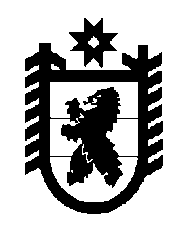 Российская Федерация Республика Карелия    РАСПОРЯЖЕНИЕГЛАВЫ РЕСПУБЛИКИ КАРЕЛИЯВнести в состав организационного комитета «Победа» (далее – организационный комитет), утвержденный распоряжением Главы Республики Карелия от 27 ноября 2009 года № 845-р (Собрание законодательства Республики Карелия, 2009, № 11, ст. 1278; 2011, № 1, ст. 32; № 9, ст. 1430; 2012, № 6, ст. 1124; № 10, ст. 1797; № 12, ст. 2195; 2013, № 7, ст. 1220), с изменениями, внесенными распоряжением Главы Республики Карелия от 3 февраля 2014 года № 29-р, следующие изменения:1) включить в состав организационного комитета следующих лиц:Шабанов Ю.А. – заместитель Главы Республики Карелия по региональной политике – Министр Республики Карелия по вопросам национальной политики, связям с общественными, религиозными объединениями и средствами массовой информации, заместитель председателя организационного комитета;Макаров А.А. – генеральный директор автономного учреждения Республики Карелия «Республиканская телерадиовещательная компания «Сампо»;Тихонов М.А. – генеральный директор автономного учреждения Республики Карелия «Информационное агентство «Республика Карелия»;2) исключить из состава организационного комитета Красножона В.Г., Соколову Т.Н.            Глава Республики  Карелия                                                               А.П. Худилайненг. Петрозаводск6 марта 2014 года № 78-р 